OALCF Task Cover SheetTask Title: Finding Information Tasks								Task Title: Finding Information TasksElectricians interpret diagrams and read tables to plan work and gather supplies.  Use the Cable Chart, Electrical Schematic and Hot Water Tank label to complete the following tasks.Wires are encased in a cable.Learner Information and Tasks: Task 1:	Look at the Hot Water Tank label.  Circle, underline, or highlight the upper allowable wattage rating. Task 2:	Review the Electrical Schematic.  How many wires are required for the thermostat to function? 	_________________________Task 3:	Refer to the Cable Chart to determine the minimum requirements for the following tasks.  Identify the cable by its code. The cable to supply a dryer. ______________The cable to provide 100 amp service to a home. ________________The 3-wire cable that is required to connect 2 switches (one on main floor and the other on the second) to a light over the stairs. _________Electrical Schematic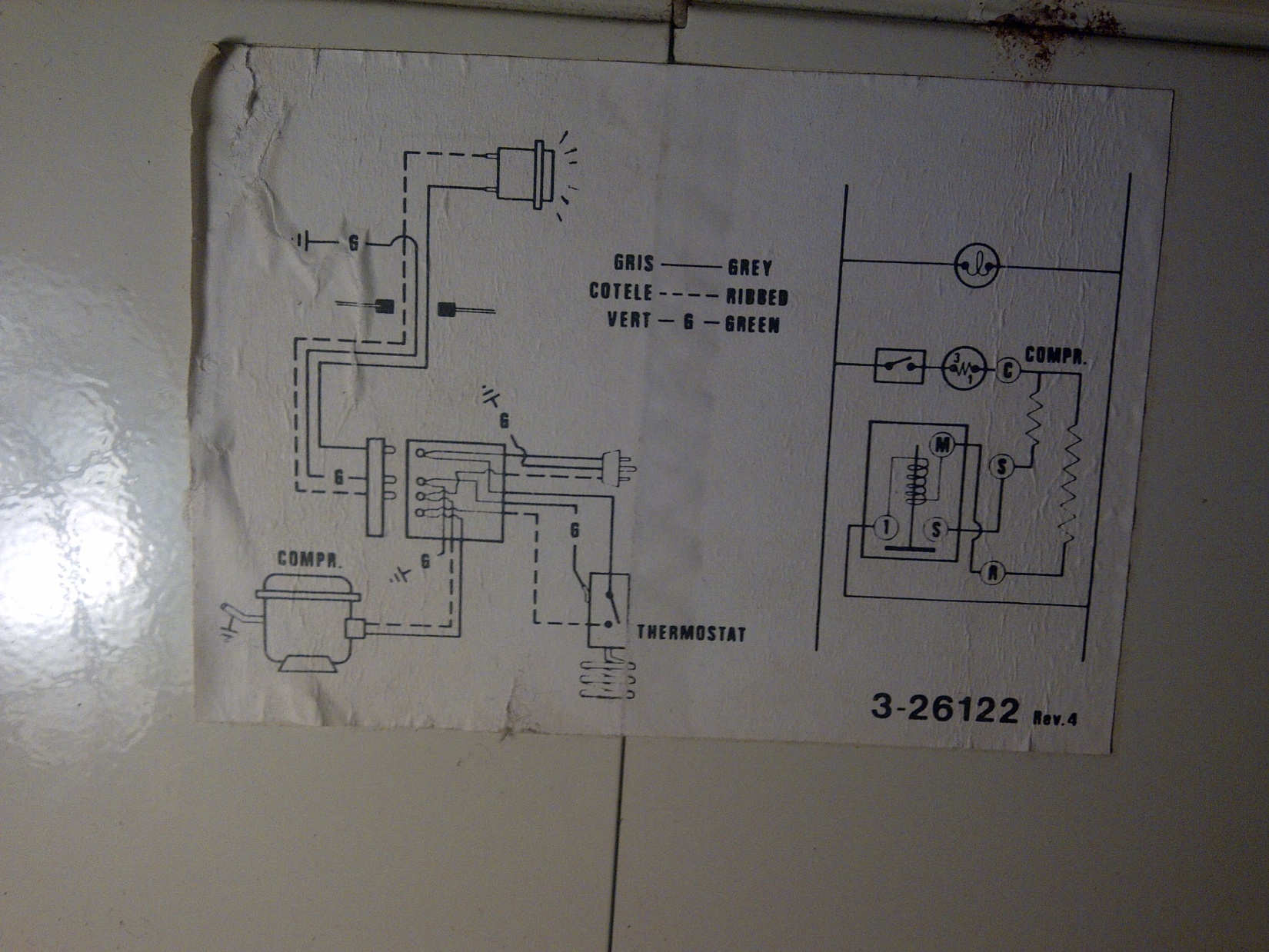 Hot Water Tank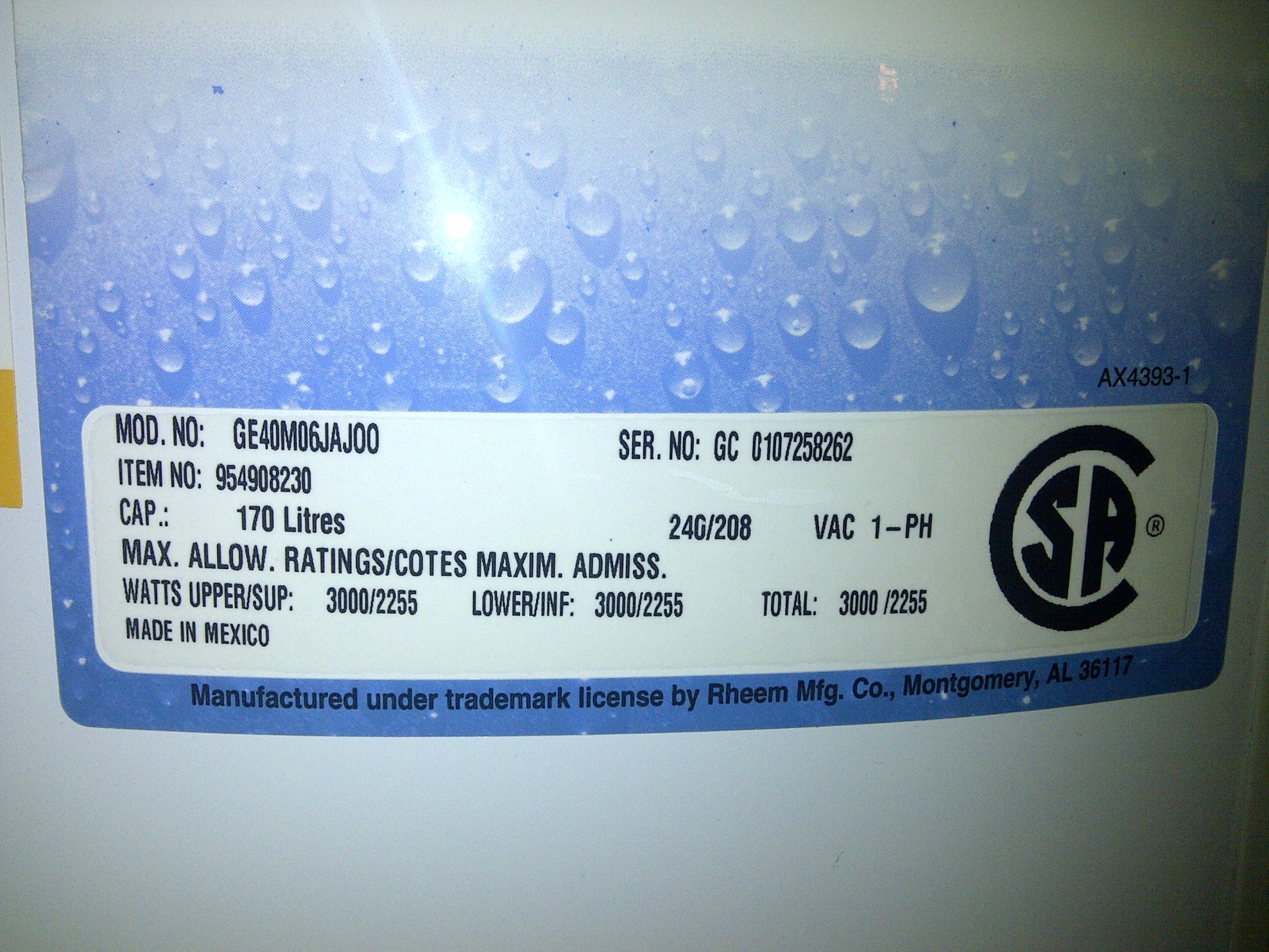 Cable ChartCode: Gauge – number of wires. For example, #14-2 means 2 14 gauge wires.Note: w/gnd means ‘with ground wire’.  In these cases, the ground wire is not included in the wire countTask Title: Finding Information TasksAnswer KeyTask 1:	3000/2225Task 2:	3Task 3:	A) #10-3	B) #2	C) #14-3Task Title: Finding Information Tasks
This task:      was successfully completed___ 		needs to be tried again_______________________________						_________________________Instructor (print)								Learner SignatureLearner Name:Learner Name:Date Started:						Date Completed:Successful Completion:	Yes___		No___Date Started:						Date Completed:Successful Completion:	Yes___		No___Goal Path: Employment ___ Apprenticeship  Secondary School        Post Secondary         Independence___Goal Path: Employment ___ Apprenticeship  Secondary School        Post Secondary         Independence___Task Description:Electricians interpret diagrams and read tables to plan work and complete tasks.Task Description:Electricians interpret diagrams and read tables to plan work and complete tasks.Competency:A: Find and Use InformationTask Group(s):A2: Interpret documentsLevel Indicators:A2.1:  	Interpret very simple documents to locate specific detailsA2.2: 	Interpret simple documents to locate and connect informationA2.3:	Interpret somewhat complex documents to connect, evaluate, and integrate informationLevel Indicators:A2.1:  	Interpret very simple documents to locate specific detailsA2.2: 	Interpret simple documents to locate and connect informationA2.3:	Interpret somewhat complex documents to connect, evaluate, and integrate informationPerformance Descriptors: see chart on last page Performance Descriptors: see chart on last page Materials Required:PencilCable ChartElectrical SchematicHot Water Tank labelMaterials Required:PencilCable ChartElectrical SchematicHot Water Tank labelCodeNo. of WiresUses#14-22 w/gndgeneral lighting and receptacles#14-33 w/gnd3-way switches, split receptacles#12-22 w/gndkitchen and bath circuits#12-33 w/gnd3-way switches on 20 amp services#10-33 w/gndDryers, cook top ovens#470 amp services, 100 amp neutral conductor#2main conductor for 100 amp servicesPerformance DescriptorsPerformance DescriptorsNeeds WorkCompletes task with support from practitionerCompletes task independentlyA2.1scans to locate specific detailsinterprets brief text and common symbolslocates specific details in simple documents, such as labels and signsA2.2performs limited searches using one or two search criteriaextracts information from tables and formsuses layout to locate informationmakes low-level inferencesA2.3performs complex searches using multiple search criteriaintegrates several pieces of information from documentsuses layout to locate informationmakes inferences and draws conclusions from information displaysLearner Comments